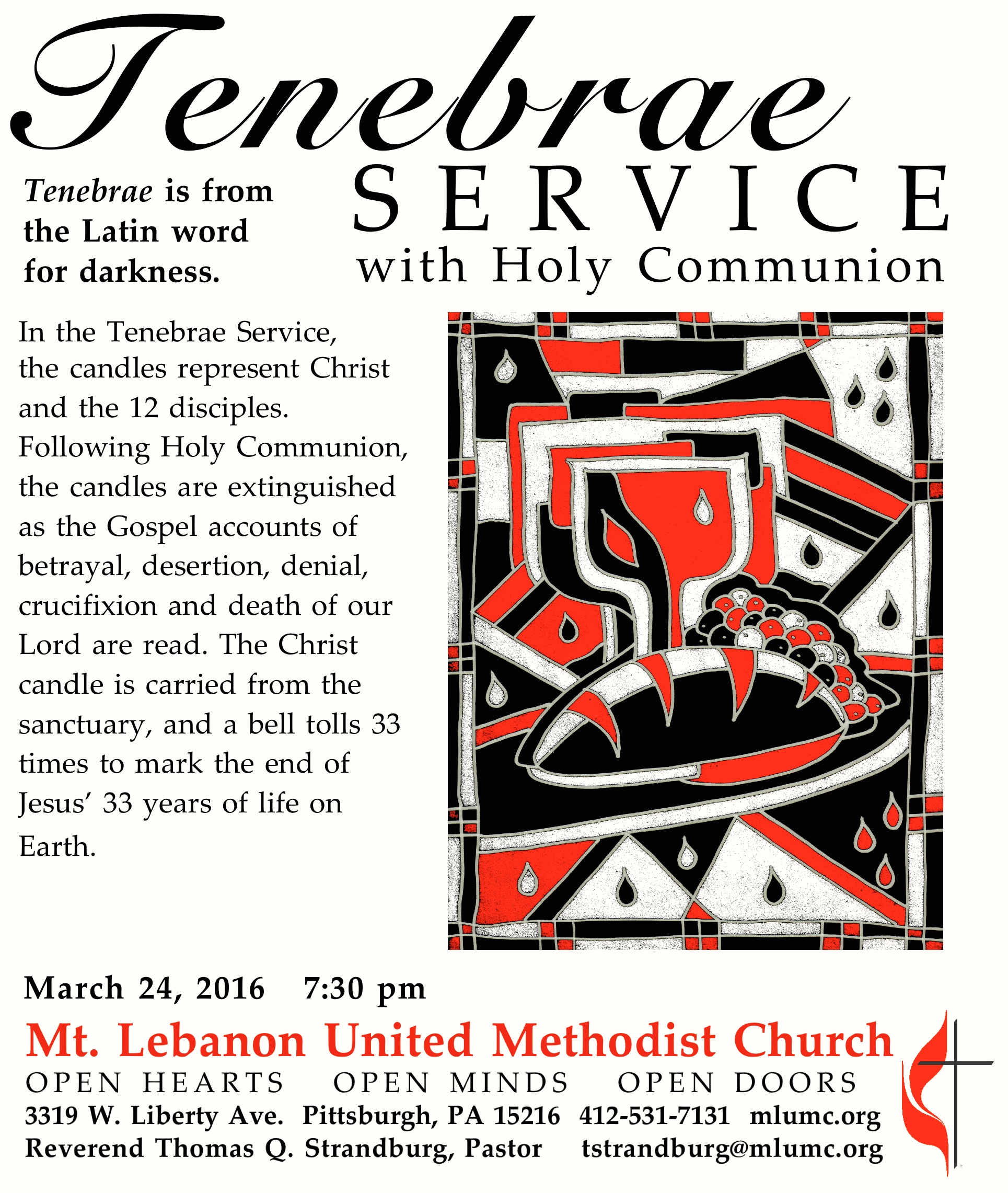 Maundy Thursday Service of Tenebrae with Holy CommunionReverend Thomas Q. StrandburgPrelude	A lamb goes uncomplaining forth	Gerhard KrapfThe Lighting of the CandlesThe Light of the World	John 1:1-5The Call of the Disciples	Luke 6:12-16*Hymnal 327	Crown him with many crowns	DiademataCall to WorshipPastor:		Who has believed what we have heard? And to whom has the arm	of the Lord been revealed?People:		For he grew up before God like a young plant, and like a root out 	of dry ground.Pastor: 	He had no form or comeliness that we should look at him.People:	And no beauty that we should desire him.Pastor:	He was despised and rejected.People:	A man of sorrows and acquainted with grief;Pastor:	And as one from whom others hide their faces, he was despised, 
	and we esteemed him not.People:	Surely he has borne our griefs and carried our sorrows …Prayer for Pardon (in unison)	Psalm 51	Have mercy on me, O God, according to your steadfast love; according to your abundant mercy blot out my transgressions. Wash me thoroughly from my iniquity, and cleanse me from my sin. For I know my transgressions and my sin is ever before me.Offering
The Lord’s SupperInvitationWords of InstitutionSilent Communion*Hymnal 297	Beneath the cross of Jesus	St. Christopher*please rise in body or spiritThe Service of TenebraeThe Darkness of Betrayal	Matthew 26:17-25 	Stacey RosleckThe Darkness of Spiritual Agony 	Matthew 26:36-46 	Bob MurrayAnthem	Watch with Me	Jane Griner, text		Daniel E. Gawthrop, musicTarry here and watch with me. Blood and body proffered now to sanctify the paschal lamb. From warmth and comfort driven now to that most bitter cup. And as He pled, we slept.Tarry here and watch with me. Bowed by sin yet unredeemed in sorrow even unto death, Thy will, not mine, be done this night. In agony He prayed. And as He bled, we slept. Tarry here and watch with me. Friends, a stone's throw distance kept; succor sought, by angels given.A kiss, betrayal, and a cross; The hour is at hand. And as it fled, we slept.The Darkness of Desertion	Matthew 26:47-56 	Nathan JaraThe Darkness of Denial	Matthew 26:69-75 	Rylee Siegert*Hymnal 288	Were you there						  Were You There The Darkness of Injustice	Luke 23:13-25 	Jane CaseyThe Darkness of the Cross  	John 19:17-22 	Scott MillerHandbell Anthem	He never said a mumbalin' word 	Chapel Bells			                                         African-American Spiritual, 								   arranged by Arnold Sherman 1. They crucified my Lord, and he never said a mumbalin' word, not a word.2. They nail him to a tree, and he never said a mumbalin' word, not a word.3. They pierced him in the side, and he never said a mumbalin' word, not a word.4. The blood came trickalin' down, and he never said a mumbalin' word, not a word.5. He bowed his head and died, and he never said a mumbalin' word, not a word.The Darkness of Death		Matthew 27:45-54 	James LutzThe Light of the World	John 1:1-5 BenedictionThe word maundy comes from the Latin word mandatum, meaning command. Its usage for Maundy Thursday refers to the foot-washing ceremony at the Last Supper, when Jesus gave the commandment to “love one another.”Good Friday Community Worship Service will be held in the sanctuary from noon to 1 p.m. tomorrow, March 25. Clergy, lay readers and musicians from churches of the community will participate.  Easter Sunday Services will be held at 8:30 and 10:45 am in the sanctuary.